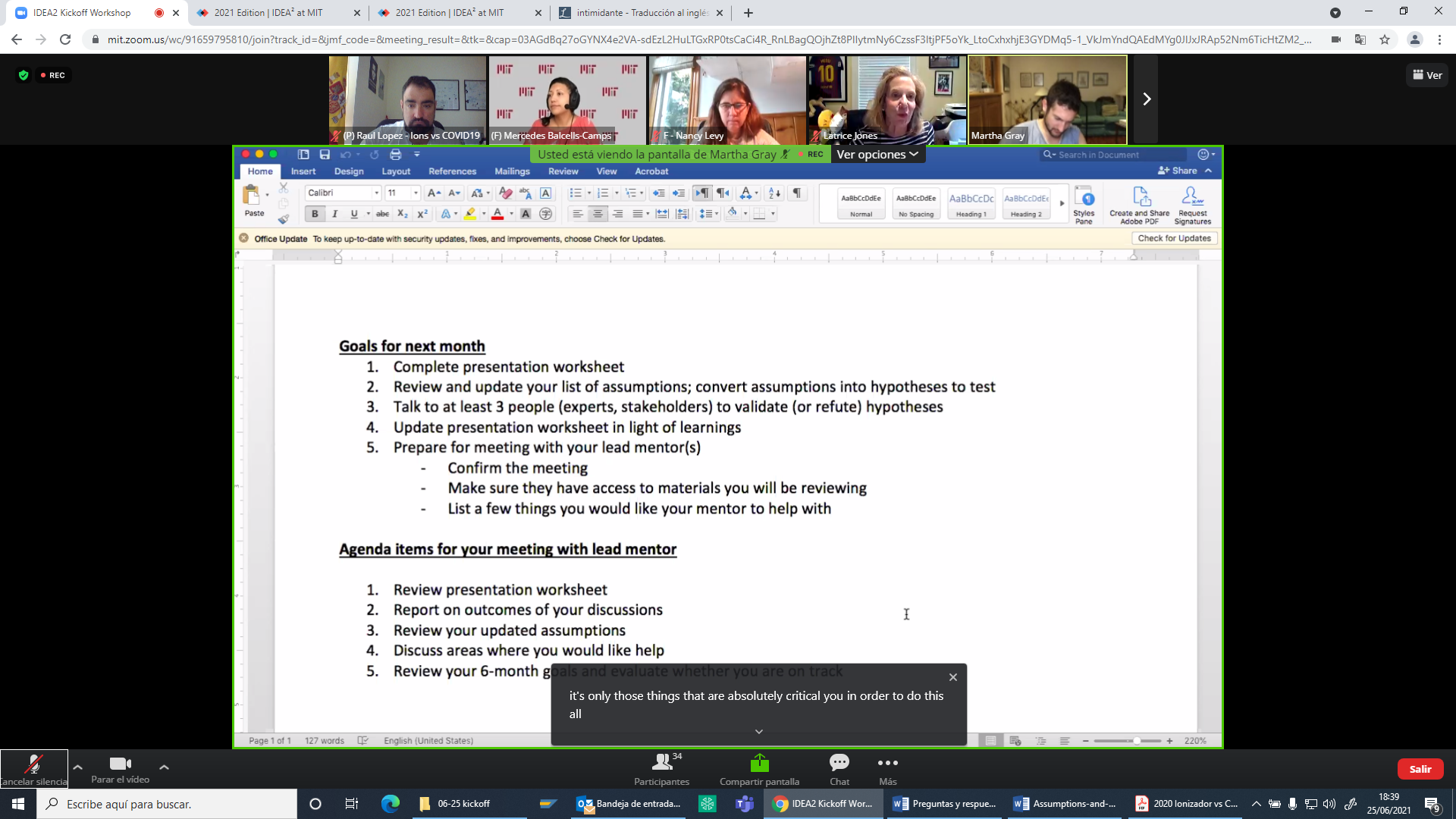 3 months goal (ASAP)6 months goal1 prototype in a Bus from a Spanish corporation, biology tested not only for SARS-CoV-2 & Influenza if not for tuberculosis1 prototype in a Metro Wagon but not tested Identify company that could do a market analysis plan for productConnect with stakeholders, identifying end-users:Users: transportation companies, large buildings, air-conditioning companies, hospitals & pharmacies, supermarkets, residences …Search interest not only for air-conditioning if not by corporations of ventilationIdentify advantage over competition.Why is better that idea compared to others?What we offer than others don’tWith the information about evolution of SARS-CoV-2 pandemic, and interest on others respiratory pathogens such as Tuberculosis, we will have a clear perspective of the evolution of product.Normalize technology to have a productTo find external economic supportPatent will be approved Prototype of Wagon will be tested by Biology DepartmentTest if regulatory restrictions exists for technologyOutsource market analysis plan